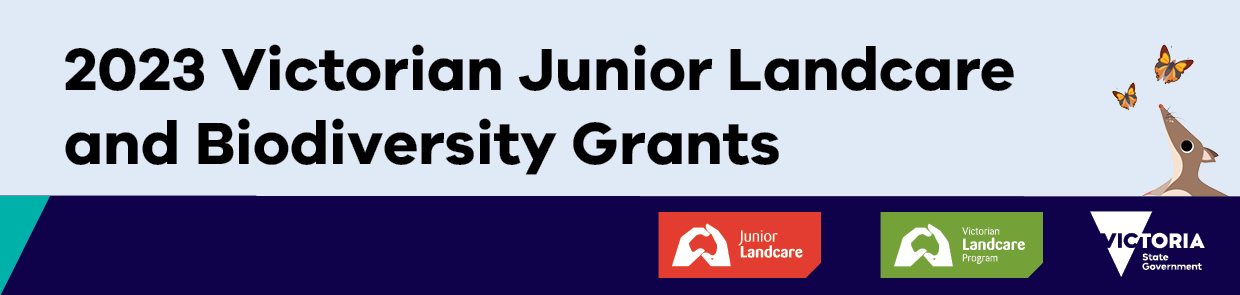 Under 18 Image Approval FormI hereby grant permission to Landcare Australia, the Victorian Government and (Name of school or organisation) to use photographs, video images and/or comments of my child in print, digital and/or broadcast media and I acknowledge Landcare Australia’s, the Victorian Government’s and (Name of school or organisation’s) right to crop or treat the photograph/video at its discretion. I waive any right to inspect or approve the finished product, including written copy, wherein my child’s likeness or comments appear, and acknowledge that my child’s photo/video/comments may be used at a later date.   Landcare Australia reserves the right to discontinue use of photos/videos/comments without notice.Child’s Name: ______________________________________________________________________Guardian/Parent name: ______________________________________________________________ Signature: ______________________Date: __________________________Name: _________________________Address: _______________________Phone: ________________________Email: _________________________